Witajcie drodzy uczniowie.Na dzisiejsze zajęcia z przysposobienia do pracy (21.04.2020r. wtorek) przygotowałem do wykonania dla Was zadanie w postaci zrobienia wiosennego bociana. Praca jest bardzo prosta i myślę, że wszyscy uczniowie sobie z jej wykonaniem poradzą.Do jego wykonania potrzebne są następujące materiały:- papier kolorowy lub papier biały i farbki, ewentualnie kredki- klej biurowy, szkolny.Więcej informacji znajdziecie po otwarciu poniższego linku lub na zdjęciu pokazującym wykonaną pracę. Miłej pracy. Pozdrawiam.https://ikwdomowymzaciszu.blogspot.com/2017/02/bocian.html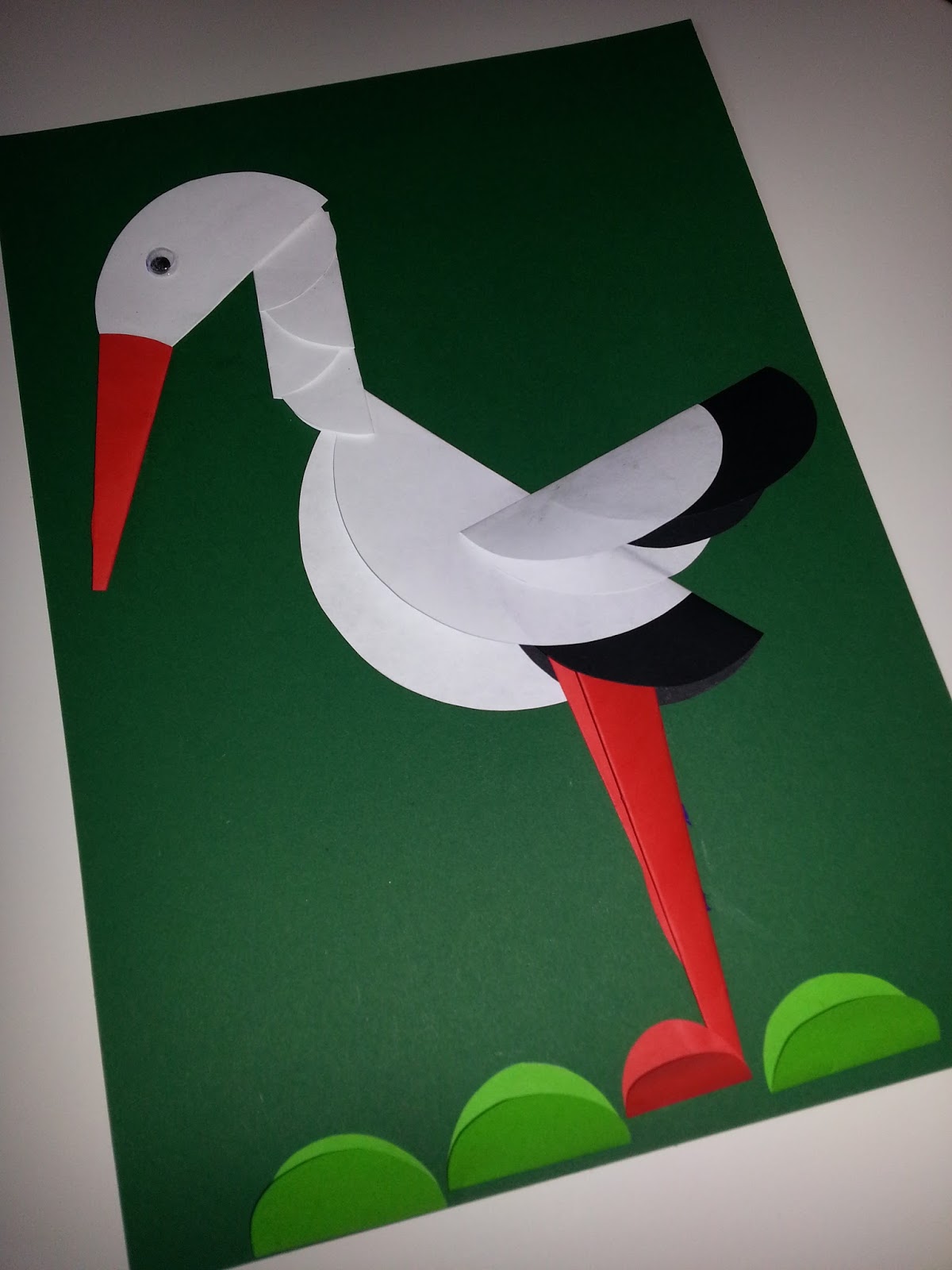 